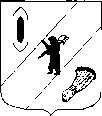 АДМИНИСТРАЦИЯ  ГАВРИЛОВ-ЯМСКОГОМУНИЦИПАЛЬНОГО  РАЙОНАПОСТАНОВЛЕНИЕ16.03.2022   № 174Об утверждении Порядка предоставления социальной услуги  по оплате стоимости пребыванияребенка в лагерях с дневной формой пребывания детейВ соответствии с постановлением Правительства Ярославской области от 22.12.2009 № 1203-п «Об утверждении порядка предоставления субвенции бюджетам муниципальных районов (городских округов) на обеспечение отдыха и оздоровления детей, порядка предоставления социальной услуги по оплате стоимости пребывания ребенка в лагерях с дневной формой пребывания детей и по предоставлению путевок в организации отдыха детей и их оздоровления и формы отчета о предоставлении социальной услуги», руководствуясь статьей 26 Устава Гаврилов-Ямского муниципального района Ярославской области,АДМИНИСТРАЦИЯ  МУНИЦИПАЛЬНОГО  РАЙОНА  ПОСТАНОВЛЯЕТ:1. Утвердить Порядок предоставления социальной услуги по оплате стоимости пребывания ребенка в лагерях с дневной формой пребывания детей, расположенных на территории Гаврилов-Ямского муниципального района (Приложение).2. Признать постановление Администрации Гаврилов-Ямского муниципального района от 01.06.2020 № 413 «Об утверждении Порядка предоставления социальной услуги по оплате стоимости пребывания ребенка в лагерях с дневной формой пребывания детей» утратившим силу.3. Контроль за исполнением постановления возложить на первого заместителя Главы Администрации муниципального района  Забаева А.А.4. Постановление опубликовать в районной массовой газете «Гаврилов-Ямский вестник» и разместить на официальном сайте Администрации Гаврилов-Ямского муниципального района.5. Постановление вступает в силу с момента официального опубликования.Глава Администрациимуниципального района                                                                    А.А. КомаровПриложение к постановлению Администрации Гаврилов-Ямскогомуниципального районаот 16.03.2022   № 174ПОРЯДОКпредоставления социальной услуги по оплате стоимости пребыванияребенка в лагерях с дневной формой пребывания детей, расположенных на территории Гаврилов-Ямского муниципального района1. Порядок предоставления социальной услуги по оплате стоимости пребывания ребенка в лагерях с дневной формой пребывания детей, расположенных на территории Гаврилов-Ямского муниципального района, за счет средств областного бюджета и бюджета Гаврилов-Ямского муниципального района (далее - Порядок), разработан в целях реализации части 2 статьи 60 Закона Ярославской области от 19 декабря 2008 года № 65-з «Социальный кодекс Ярославской области».2. Право на получение социальной услуги по оплате стоимости пребывания ребенка в лагерях с дневной формой пребывания детей (далее - социальная услуга) имеют проживающие на территории Гаврилов-Ямского муниципального района  и являющиеся гражданами Российской Федерации:- безнадзорные дети; - дети погибших сотрудников правоохранительных органов и военнослужащих;- дети, находящиеся в трудной жизненной ситуации (дети-сироты; дети, оставшиеся без попечения родителей; дети-инвалиды; дети с ограниченными возможностями здоровья, то есть имеющие недостатки в физическом и (или) психическом развитии; дети - жертвы вооруженных и межнациональных конфликтов, экологических и техногенных катастроф, стихийных бедствий; дети из семей беженцев и вынужденных переселенцев; дети, оказавшиеся в экстремальных условиях; дети - жертвы насилия; дети, проживающие в малоимущих семьях; дети с отклонениями в поведении; дети, жизнедеятельность которых объективно нарушена в результате сложившихся обстоятельств и которые не могут преодолеть данные обстоятельства самостоятельно или с помощью семьи). Социальная услуга предоставляется детям-сиротам и детям, оставшимся без попечения родителей, в первоочередном порядке.3. Социальная услуга предоставляется на основании поданного родителем (законным представителем) ребенка в образовательную организацию, осуществляющую организацию отдыха и оздоровления обучающихся в каникулярное время, заявления о предоставлении социальной услуги по форме согласно приложению 1 к Порядку, написанного в адрес руководителя уполномоченного органа по обеспечению и организации отдыха и оздоровления детей (далее - заявление). Уполномочить образовательную организацию, осуществляющую организацию отдыха и оздоровления обучающихся в каникулярное время, на прием и регистрацию заявления, указанного в настоящем пункте.4. Одновременно с заявлением родитель (законный представитель) ребёнка представляет следующие документы:- согласие на обработку персональных данных по форме согласно приложению к заявлению;- копия документа, удостоверяющего личность заявителя;- копия свидетельства о рождении ребенка - для детей в возрасте до 14 лет, копия паспорта гражданина Российской Федерации - для детей в возрасте от 14 лет;- документ, подтверждающий регистрацию ребенка по месту проживания (копия паспорта гражданина Российской Федерации - для детей в возрасте от 14 лет, копия свидетельства о регистрации по месту жительства, содержащая сведения о проживании на территории Гаврилов-Ямского муниципального района, - для детей в возрасте до 14 лет, иные документы, подтверждающие факт постоянного или преимущественного проживания ребенка на территории Гаврилов-Ямского муниципального района, при отсутствии свидетельства о регистрации по месту жительства (месту пребывания) ребенка, предоставленного органами регистрационного учета (документы органов (организаций) сферы здравоохранения, образования, социальной защиты населения и тому подобное));- сведения об индивидуальном лицевом счете заявителя и ребенка;- для детей-сирот и детей, оставшихся без попечения родителей:копия решения органа опеки и попечительства об установлении опеки или попечительства и назначении ежемесячной выплаты на содержание ребенка, находящегося под опекой (попечительством) (в случае подачи заявления опекуном (попечителем)); копия договора о передаче ребенка (детей) на воспитание в приемную семью (в случае подачи заявления приемным родителем);- для детей-инвалидов - копия документа (документов), подтверждающего (подтверждающих) факт установления инвалидности;- для детей из малоимущих семей - справка, выданная органом социальной защиты населения по месту жительства;- для детей с ограниченными возможностями здоровья - копия заключения психолого-медико-педагогической комиссии и (или) справки образовательной организации, подтверждающей факт обучения ребенка по адаптированной основной общеобразовательной программе;- для детей, жизнедеятельность которых объективно нарушена в результате сложившихся обстоятельств и которые не могут преодолеть данные обстоятельства самостоятельно или с помощью семьи, для детей с отклонениями в поведении, для безнадзорных детей - документ (документы) органа или учреждения системы профилактики безнадзорности и правонарушений несовершеннолетних, подтверждающий (подтверждающие) отнесение ребенка к указанным категориям);- для детей из семей беженцев и вынужденных переселенцев - копия удостоверения беженца или вынужденного переселенца с указанием сведений о признанных беженцами или вынужденными переселенцами членах семьи, не достигших 18-летнего возраста; - для детей - жертв насилия - документ (документы) органов внутренних дел, подтверждающий (подтверждающие), что в отношении ребенка было совершено преступление, повлекшее причинение вреда его здоровью; - для детей, оказавшихся в экстремальных условиях, - копия документа (документов) органов по делам гражданской обороны, чрезвычайным ситуациям и ликвидации последствий стихийных бедствий, ходатайство от органа или учреждения системы профилактики безнадзорности и правонарушений несовершеннолетних; - для детей - жертв вооруженных и межнациональных конфликтов, экологических и техногенных катастроф, стихийных бедствий - документ (документы) органов внутренних дел, органов по делам гражданской обороны, чрезвычайным ситуациям и ликвидации последствий стихийных бедствий, органов миграционной службы (выписка из списка пострадавших лиц, выписка из списка эвакуированных лиц или иной документ (документы), подтверждающий (подтверждающие) отнесение ребенка к указанной категории); - для детей погибших сотрудников правоохранительных органов и военнослужащих - документ (документы) органов внутренних дел, органов Федеральной службы безопасности Российской Федерации, военного комиссариата, подтверждающий (подтверждающие) отнесение ребенка к указанной категории); - иные документы, подтверждающие принадлежность ребенка к категории детей, указанных в пункте 2 Порядка.5. Руководитель образовательной организации, осуществляющей организацию отдыха и оздоровления обучающихся в каникулярное время, на основании поданного родителем (законным представителем) ребенка заявления и представленных документов, составляет сводный список детей, имеющих право на получение социальной услуги по оплате стоимости пребывания  ребенка в лагерях с дневной формой пребывания детей (Приложение 2 к Порядку), и направляет его в уполномоченный орган по организации и обеспечению отдыха детей и их оздоровления в течение пяти рабочих дней. В Гаврилов-Ямском муниципальном районе уполномоченным органом по обеспечению и организации отдыха и оздоровления детей является Управление образования Администрации Гаврилов-Ямского муниципального района (далее - Уполномоченный орган) (Постановление Администрации Гаврилов-Ямского муниципального района от 18.02.2016 № 133 «Об определении уполномоченных органов»). Местонахождение Уполномоченного органа: 152240, Ярославская область, г. Гаврилов-Ям, ул. Красноармейская, д.8. Ответственность за достоверность представляемой в Уполномоченный орган информации возлагается на руководителя образовательной организации, осуществляющей организацию отдыха и оздоровления обучающихся в каникулярное время.6. По результатам рассмотрения представленной руководителем образовательной организации, осуществляющей организацию отдыха и оздоровления обучающихся в каникулярное время, информации, Управление образования Администрации Гаврилов-Ямского муниципального района принимает решение об оплате стоимости пребывания ребенка в лагерях с дневным пребыванием, либо об отказе.7. Срок принятия решения об оплате стоимости пребывания ребенка в лагерях с дневным пребыванием - в течение 7 рабочих дней, с даты регистрации заявления.8. Основаниями для отказа в предоставлении социальной услуги являются:- ребенок не относится к категориям детей, указанным в пункте 2 Порядка;- отсутствуют документы, предусмотренные пунктом 4 Порядка;- заявление подано лицом, не указанным в пункте 3 Порядка.9. Решение оформляется приказом Управления образования Администрации Гаврилов-Ямского муниципального района о предоставлении (отказе) социальной услуги по оплате стоимости пребывания ребенка в лагерях с дневной формой пребывания детей и направляется в образовательную организацию, осуществляющую организацию отдыха и оздоровления обучающихся в каникулярное время.10. О принятом  решении о предоставлении социальной услуги заявитель уведомляется любым доступным способом в течение 7 рабочих дней.В случае отказа заявитель уведомляется письменно с указанием оснований для отказа в течение 10 рабочих дней с момента принятия решения.11. Социальная услуга по оплате стоимости пребывания ребенка в лагерях с дневной формой пребывания детей предоставляется за счет средств субвенции, предоставляемой Гаврилов-Ямскому муниципальному району из областного бюджета на обеспечение отдыха и оздоровления детей, находящихся в трудной жизненной ситуации, детей погибших сотрудников правоохранительных органов и военнослужащих, безнадзорных детей (далее субвенция)  и за счет средств бюджета Гаврилов-Ямского муниципального района, предусмотренных на указанные цели на очередной финансовый год и плановый период.12. Контроль за организацией предоставления социальной услуги возлагается на Уполномоченный орган. 13. Уполномоченный орган до 10 числа месяца, предшествующего началу квартала, представляет в управление по социальной и демографической политике Правительства Ярославской области заявку на предоставление субвенции по форме согласно приложению 1 к Порядку предоставления субвенции бюджетам муниципальных районов (городских округов) на обеспечение отдыха и оздоровления детей, находящихся в трудной жизненной ситуации, детей погибших сотрудников правоохранительных органов и военнослужащих, безнадзорных детей (Приложение 3 к Порядку).14. Уполномоченный орган перечисляет на лицевой счет образовательной организации, осуществляющей организацию отдыха и оздоровления обучающихся в каникулярное время, средства субвенции, необходимые для оплаты стоимости пребывания ребенка в лагерях с дневным пребыванием на иные цели, в соответствии с бюджетными ассигнованиями и лимитами бюджетных обязательств и средства бюджета Гаврилов-Ямского муниципального района в пределах сумм, установленных кассовым планом бюджета муниципального района на очередной финансовый год.15. Уполномоченный орган направляет отчет о расходовании субвенции в управление по социальной и демографической политике Правительства области ежеквартально до 3 числа месяца, следующего за отчетным периодом, по форме согласно приложению 2 к Порядку предоставления субвенции бюджетам муниципальных районов (городских округов) на обеспечение отдыха и оздоровления детей, находящихся в трудной жизненной ситуации, детей погибших сотрудников правоохранительных органов и военнослужащих, безнадзорных детей (Приложение 4 к Порядку).16. Администратор доходов бюджета Гаврилов-Ямского муниципального района (Управление образования Администрации Гаврилов-Ямского муниципального района) направляет отчет об использовании субвенции (форма 0503324обл) в финансовое управление Правительства Ярославской области до 3 числа месяца, следующего за отчетным периодом.	Отчетность в Управление финансов администрации Гаврилов-Ямского муниципального района представляется в составе месячной, квартальной, годовой отчетности в ф. 0503127, ф.0503128 и ф. 0503387. 17. Заявка на предоставление субвенции и  отчет о расходовании субвенции представляются в электронном виде и на бумажном носителе, заверенные подписью руководителя Управления образования Администрации Гаврилов-Ямского муниципального района Ярославской области (Уполномоченный орган), руководителя Управления финансов администрации Гаврилов-Ямского муниципального района Ярославской области. 18. Ответственность за достоверность представляемых сведений, а также за целевое использование субвенции возлагается на Управление финансов администрации Гаврилов-Ямского муниципального района Ярославской области и Управление образования Администрации Гаврилов-Ямского муниципального района Ярославской области (Уполномоченный орган).Приложение 1 к ПорядкуЗаявление о предоставлении социальной услуги по оплате стоимости пребывания ребенка в лагерях с дневной формой пребывания детей и по предоставлению путевок в организации отдыха детей и их оздоровления                                                             Начальнику Управления образования   Администрации                                                              Гаврилов-Ямского  муниципального  района                                                             _______________________________________________                                                                               _______________________________________________                                                                                                                                                   ( Ф.И.О. заявителя )                                                             _______________________________________________                                                                                           ( паспортные данные заявителя)                                                                                             ______________________________________________________________________                                                                                           ______________________________________________________________________                                                         (адрес места жительства, номера служебного,                                                             _______________________________________________домашнего телефонов)ЗАЯВЛЕНИЕПрошу предоставить моему ребенку ________________________________________	(Ф.И.О., дата, год рождения)_____________________________________________________________________________социальную услугу по (нужное отметить):Основание – отнесение ребенка к категории (нужное отметить):Период (смена) – с _________________ до ________________ 20___ г.«_____»______________ 20____ г._________________________          ______________________________          (подпись)                                                            (расшифровка подписи)         Приложение к заявлению                                                     СОГЛАСИЕ                           на обработку персональных данных 1. Настоящим подтверждаю свое согласие на обработку моих персональных данных/персональных данных ребенка – субъекта персональных данных, родителем (законным представителем) которого я являюсь, _______________________________________________________________________________________________________________________________________________________________________________________________________________________________________                                                     (Документ, удостоверяющий личность, вид, номер, кем и когда выдан)оператору персональных данных           Управление образования Администрации Гаврилов-Ямского муниципального района расположенному по адресу: г. Гаврилов-Ям,  ул. Красноармейская, д.8.2. Целью обработки персональных данных лиц, указанных в пункте 1 настоящего согласия, является предоставление социальной услуги по оплате стоимости пребывания ребенка в лагерях с дневной формой пребывания детей и по предоставлению путевок в организации отдыха детей и их оздоровления (далее – социальная услуга).3. Подтверждаю свое согласие на обработку персональных данных, в том числе в автоматизированном режиме, в том числе фамилии, имени, отчества, почтового адреса, телефона, адреса электронной почты, а также иных данных в соответствии с пунктом 4 Порядка предоставления социальной услуги по оплате стоимости пребывания ребёнка в лагерях с дневной формой пребывания детей и по предоставлению путёвок в организации отдыха детей и их оздоровления, включая принятие решений на их основе органами местного самоуправления муниципальных районов (городских округов) Ярославской области в целях предоставления социальной услуги.4. Подтверждаю свое согласие на осуществление следующих действий с персональными данными, необходимых для их обработки в рамках предоставления социальной услуги: сбор, систематизация, накопление, хранение, уточнение (обновление, изменение), использование, распространение (в том числе передача), обезличивание, блокирование, уничтожение персональных данных, а также иных действий, необходимых для обработки персональных данных в рамках предоставления социальной услуги.5. Срок действия настоящего согласия на обработку персональных данных – 5 лет.6. Согласие на обработку персональных данных может быть отозвано мною путем направления оператору письменного отзыва. Согласен, что оператор обязан прекратить обработку персональных данных и уничтожить персональные данные в срок, не превышающий 3 рабочих дней с момента получения указанного отзыва.7. Контактная информация субъекта персональных данных для предоставления информации об обработке персональных данных, а также в иных случаях, предусмотренных законодательством:           8. С положениями Федерального закона от 27 июля 2006 года № 152-ФЗ «О персональных данных» ознакомлен.«____» ______________20____г.Приложение 2 к Порядку                                                      СПИСОК детей, имеющих право на получение социальной услуги по оплате стоимости пребывания ребенка в лагерях с дневной формой пребывания детей, расположенных на территории   Гаврилов-Ямского муниципального района__________________________________________________________________________(наименование организации, осуществляющей организацию  отдыха и оздоровления обучающихся  в каникулярное время )Руководитель                                   __________    _______________________  			                        (подпись)          (расшифровка подписи)                                        МП                                                                                                              Приложение 3 к ПорядкуВ управление по социальной и демографической политике Правительства области___________________________________(наименование главного распорядителя___________________________________бюджетных средств городского округа___________________________________или муниципального района области)Заявка
на предоставление субвенции бюджетам муниципальных районов (городских округов) области на обеспечение отдыха и оздоровления детей, находящихся в трудной жизненной ситуации, детей погибших сотрудников правоохранительных органов и военнослужащих, безнадзорных детей
за _________________________ 20___ года
(квартал)(тыс. рублей)"___" ___________ 20 ___ г.                                                                                                                                                                                                              Приложение 4 к ПорядкуОТЧЁТо расходовании субвенции бюджетам муниципальных районов (городских округов) области на обеспечение отдыха и оздоровления детей, находящихся в трудной жизненной ситуации, детей погибших сотрудников правоохранительных органов и военнослужащих, безнадзорных детейза январь – _________________ 20__ года                                                                                                                                                                  (нарастающим итогом)                                                                                                                                                                                                                                                                         Гаврилов-Ямский муниципальный район                                                                                                                                                                                                                                                                        (тыс. руб.)"___" ___________ 20___ г.- оплате стоимости пребывания ребенка в лагере с дневной формой пребывания    детей, расположенном на территории Ярославской области		*- предоставлению путёвки в загородную оздоровительную организацию круглосуточного пребывания детей, расположенную на территории Ярославской области- предоставлению путёвки в санаторный оздоровительный лагерь круглогодичного действия, расположенный на территории Ярославской области_____________________________________________________________________- ребёнок, находящийся в трудной жизненной ситуации:ребёнок-сирота и ребёнок, оставшийся без попечения родителейребёнок-инвалидребёнок, проживающий в малоимущей семьеребёнок, жизнедеятельность которого объективно нарушена в результате сложившихся обстоятельств и который не может преодолеть данные обстоятельства самостоятельно или с помощью семьиребёнок из семьи беженцев и вынужденных переселенцевребёнок – жертва насилияребёнок, оказавшийся в экстремальных условияхребёнок с ограниченными возможностями здоровьяребёнок – жертва вооруженных и межнациональных конфликтов, экологических и техногенных катастроф, стихийных бедствийребёнок с отклонениями в поведении- безнадзорный ребёнок- ребёнок погибшего сотрудника правоохранительных органов или  военнослужащего(Ф.И.О., адрес субъекта персональных данных) (почтовый адрес, телефон, адрес электронной почты)(подпись)(расшифровка подписи)№КатегорияФИО ребенка(полностью)Дата рождения ребенкаПеречень документов, подтверждающих отнесение ребенка к определенной категорииДата подачи заявленияНаименование расходовСумма на квартал (гр. 3 + гр. 4 + гр. 5)Размер субвенции по месяцамРазмер субвенции по месяцамРазмер субвенции по месяцамНаименование расходовСумма на квартал (гр. 3 + гр. 4 + гр. 5)месяцмесяцмесяц12345Отдых и оздоровление детей, находящихся в трудной жизненной ситуации, детей погибших сотрудников правоохранительных органов и военнослужащих, безнадзорных детейРуководитель уполномоченного органа по организации и обеспечению отдыха и оздоровления детей(подпись)(расшифровка подписи)Руководитель финансового органа муниципального района (городского округа) области(подпись)(расшифровка подписи)Исполнитель (контактный телефон ___________)(подпись)(расшифровка подписи)Вид расходаСумма ассигнований на годПоступило из областного      бюджета с начала годаИзрасходовано с  начала годаОстаток            денежных средств на конец отчетного периодаПричина             образования остатковКредиторская             задолженность от общего объема средств на начало отчетного периодаКредиторская            задолженность от общего объема средств на конец отчетного                периода12345678Оплата стоимости пребывания ребенка в лагере с дневной формой пребывания детейПриобретение путевок в санаторные оздоровительные лагеря круглогодичного действияПриобретение путевок в загородные детские оздоровительные организации круглосуточного пребывания               детейИтогоРуководитель уполномоченного органа по организации и обеспечению отдыха и оздоровления детей(подпись)(расшифровка подписи)Руководитель финансового органа муниципального района (городского округа) области(подпись)(расшифровка подписи)Исполнитель (контактный телефон ___________)(подпись)(расшифровка подписи)